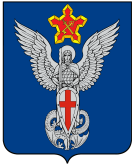 Ерзовская городская ДумаГородищенского муниципального районаВолгоградской области403010, Волгоградская область, Городищенский район, р.п. Ерзовка, ул. Мелиоративная 2,      тел. (84468) 4-78-78 тел/факс: (84468) 4-79-15РЕШЕНИЕот 18 октября 2018 года                                 №  10/14О рассмотренииколлективного обращенияжителей ул. Песчаная, Сиреневая,Солнечная, Дружбы Рассмотрев коллективное обращение жителей ул. Песчаная, Сиреневая, Солнечная, Дружбы в  р.п. Ерзовка, по вопросу водоснабжения, Ерзовская городская Дума,РЕШИЛА:Рассмотреть возможность подключения к центральному водоснабжению на улицах Песчаная, Сиреневая, Солнечная, Дружбы после реконструкции водоснабжающей станции,  установки нового насоса  и подачи большего объема воды на поселок Ерзовка.Председатель Ерзовской городской Думы                                                                                                Т.В. МакаренковаГлава Ерзовского городского поселения                                                                                       С.В. Зубанков 